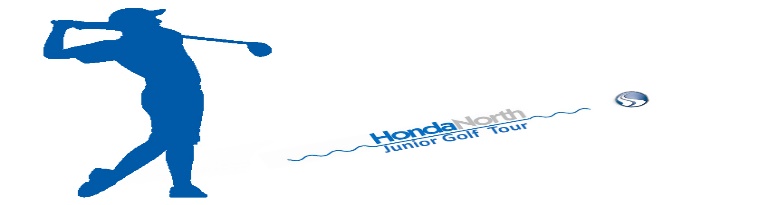 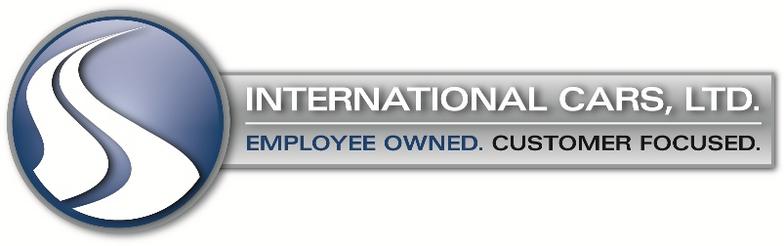 HONDA NORTH JUNIOR GOLF TOURThe Honda North Junior Golf Tour was founded in 2012 to provide Junior Golfers, girls and boys, ages 12-19, theopportunity to participate in enjoyable, yet competitive 9 hole golf tournaments throughout the North Shore of Boston.  Our mission at the HNJGT is to introduce Junior Golfers to Tournament Golf and provide them with a setting that focuses on sportsmanship and the importance of giving back to their communities.2020 Official Entry Form$25 Entry Fee per TournamentNo Membership Fee for 2020​Player’s Name: _______________________________________________D.O.B._________________________Address: ___________________________________________________________________________________Parent’s Phone #: _____________                   Parent’s Email: _______                      _____________________       Event(’s) Playing: ($25 per event):____________________       ___Total Amount Enclosed:_______________Please make checks payable to: H.N. Golf TourAnd mail to: H.N. Golf Tour--P.O. Box 67--Byfield, MA 01922Thank Youwww.HondaNorthJuniorGolfTour.com(978) 270-4329